2.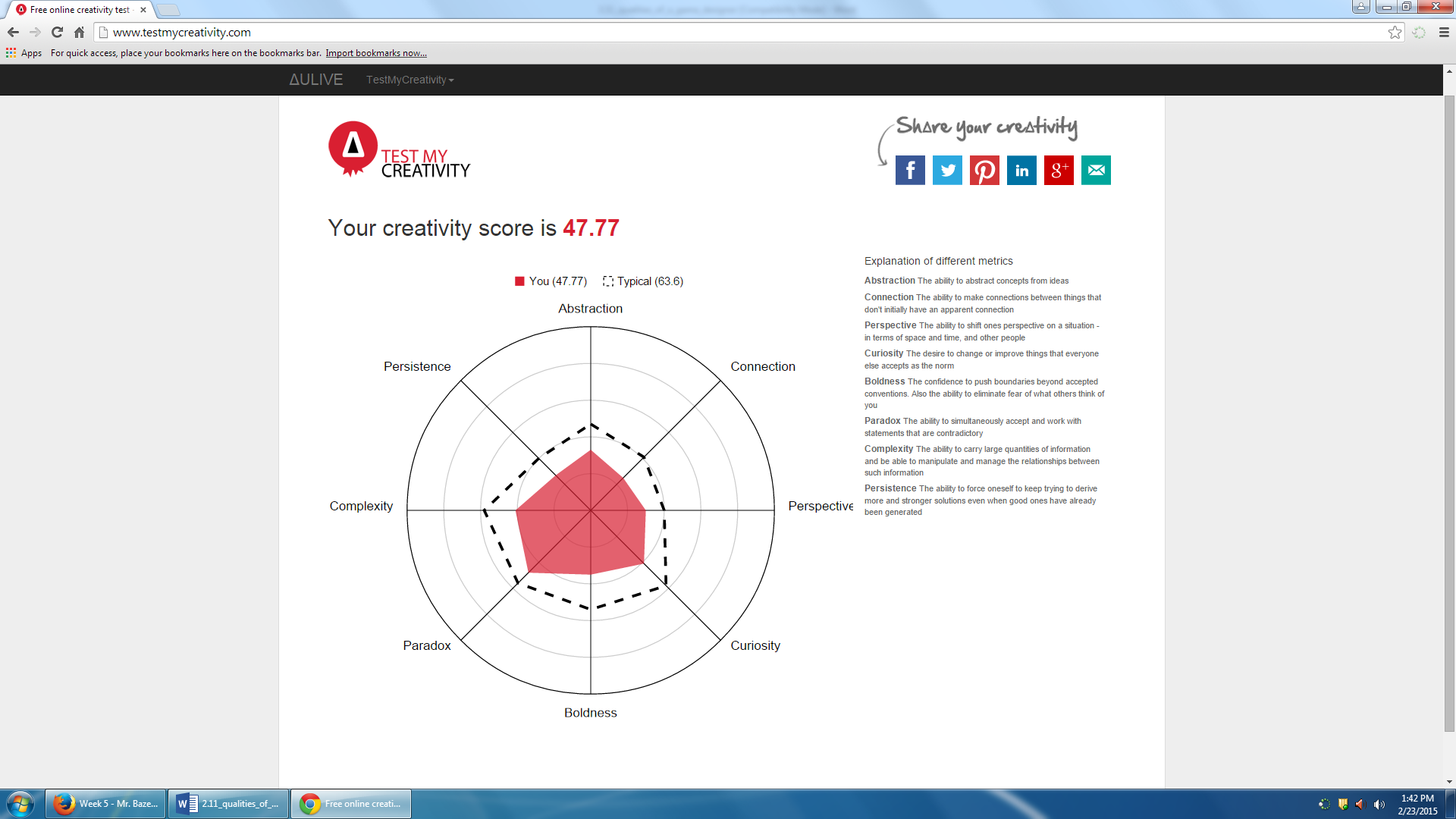 3.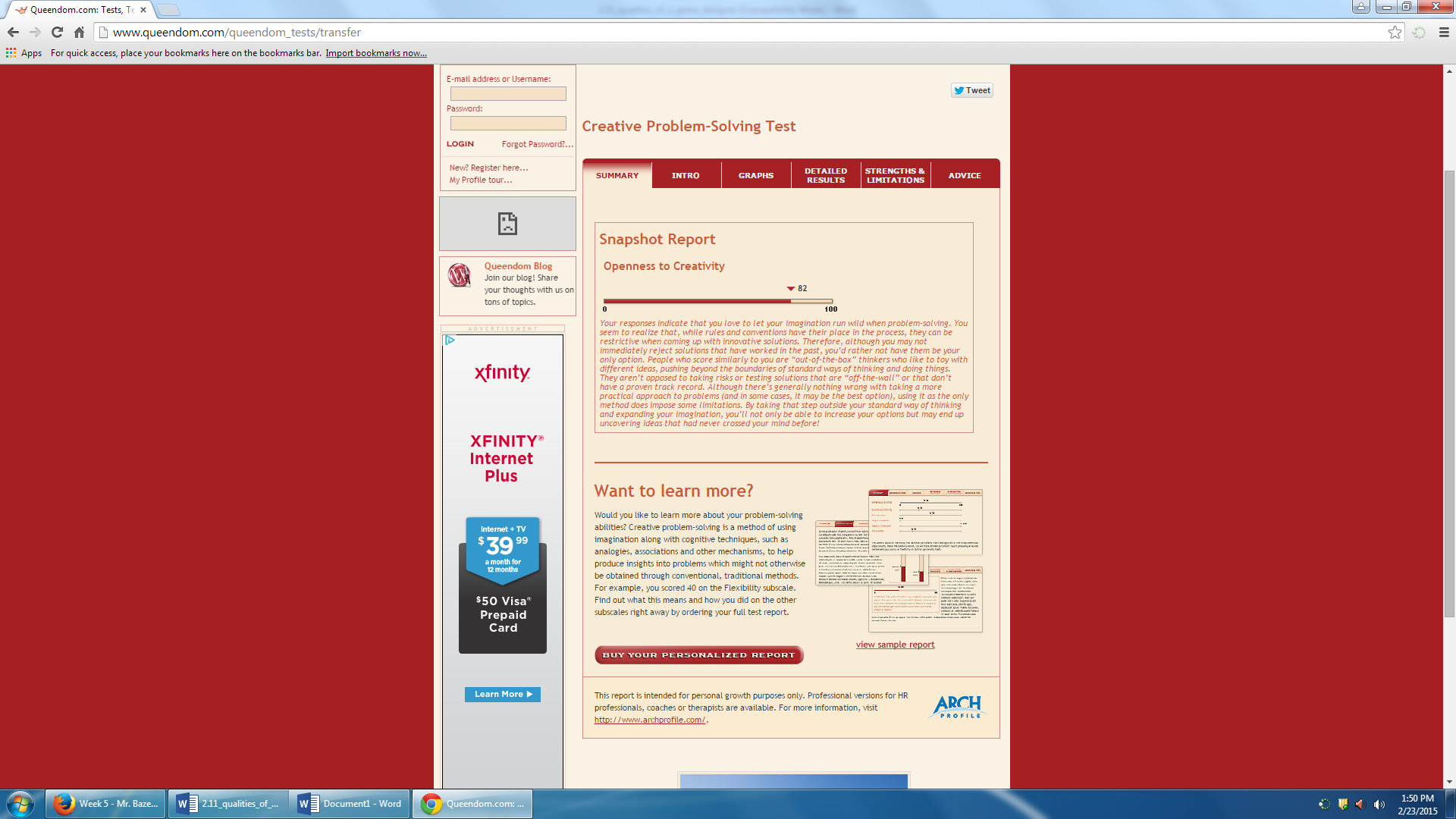 